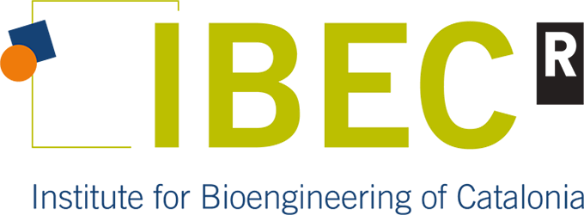 IBEC thematic networksIntramural collaboration program 2024General InformationNetwork name: Abstract (up to 1200 characters, including spaces):Network coordinatorPlease detail: Name, IBEC group, short CV summary, explaining relevance to network topic (up to 800 characters, including spaces) and google scholar link.Other network representativesPlease detail: Name, IBEC group, Short CV summary, explaining relevance to network topic (up to 800 characters, including spaces) and google scholar link.General relevance of the topic Please explain how this topic is relevant to science in general, and why it is important to invest in it right now (up to 1200 characters, including spaces).Relevance of the topic to IBEC Please explain how this topic is represented within the different IBEC groups involved, and what types of interactions could emerge within groups from the network (up to 1200 characters, including spaces).Proposed list of invited speakersUp to 5 invited speakers, 4 from Europe and one intercontinental. No need to have confirmation from the speakers at the moment of application. For each speaker, please list name, position and affiliation and reason for suggesting (up to 500 characters, including spaces).CALENDAR AND FORMATProposed calendar and format of workshops, and of final retreat. (up to 3000 characters, including spaces).Proposed procedure to allocate the funding for the collaborative project Please specify what type of project you aim to fund: how many groups will be involved, and how the network will choose which project to fund. This should properly take into account potential conflicts of interest. Collaborative projects should be aimed at funding a particularly promising idea that emerged from the network, involving 2 or maximum 3 specific researchers. These researchers don’t necessarily need to be the same ones that act as network representatives. We discourage the proposal of broad vague projects involving all groups (up to 2000 characters, including spaces). Budget Please explain how you will distribute the budget between the different concepts (up to 3000 characters, including spaces):Travel costs of invited speakers.Organization of workshops.Organization of final retreat.Small collaborative project.